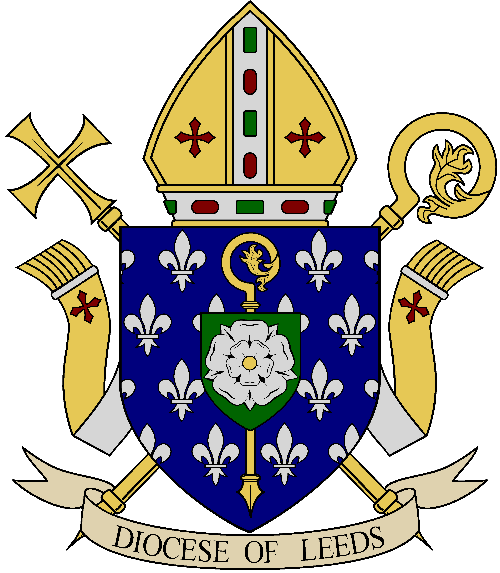 Diocese of LeedsA Guide to Family Catechesis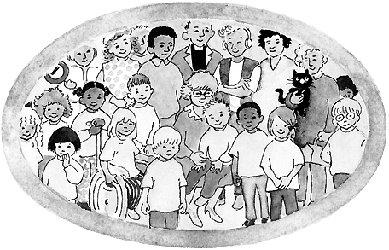 FAMILY CATECHESIS “The new evangelization is the opposite of a status quo mentality and an idea that pastoral programmes are simply to proceed as they did in the past.  Today, a ‘business as usual’ attitude can no longer be the case.”Lineamenta for the Synod of Bishops on the New Evangelization, No.10“The role of parents in education is of such importance that it is almost impossible to provide an adequate substitute.The right and duty of parents to educate their children are primordial and inalienable.”Catechism of the Catholic Church (2221)That role is named in the baptism ceremony . . .“parents are the first and the best teachers of their children in the ways of faith” 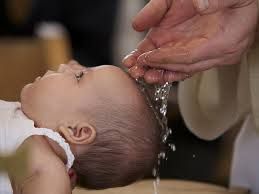 Fr James Mallon in Divine Renovation . . .Child – centred catechesis presumes Catholic culture and active participation in the Church.But this Catholic culture no longer exists in our society, and most families requesting sacraments are not active members of the parish.The new reality means that no matter how good a program is, its value will be limited unless we work with the parents of the children.After years of using various resources, I am now convinced that changing programs, books or resources is the equivalent of putting new tires on a broken-down car.Our problem goes well beyond content, and is inherently a problem with the classroom-based, child-centred model used in most parishes. 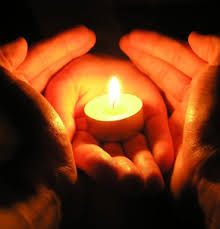 FAMILY CATECHESISBrings the parents into the preparation processSupports them to be the ones who prepare their childrenParents stay with their child throughout the prep sessionsParents sit with their child & work through a resource with their childCatechists support the parentsWhole parish community supports the parents & familySchool works with parish to support parents & through RE to re-enforce what parents are teaching their childrenFamily Catechesisaffirms the parents as the child’s first teachers in the faithparents talk to their own childrenFamilies pass on the faith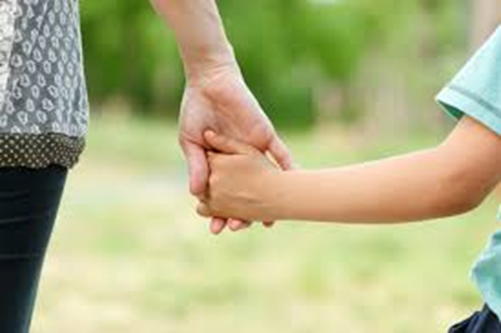 New role for the catechistWelcome familiesSet up the roomGather at the start of the session & send out at the endCatechists support parentsParents are your concernChildren are parents’ concernThe conversation about prayer, scripture, the sacraments begun in the parish during Family Catechesis continues at home in the domestic church…A Parish Experience of Family CatechesisSmall groups work best – for preparation and maybe celebrationEstablishing relationship with families makes the differenceHaving several preparation groups meeting at different times (and places) best supported parental participationSmall number of key catechists with confidence to leadNot all catechists comfortable working with parentsSome catechists struggle to support rather than teachParents quickly adjust to expectation to be involvedSome parents more nervous than others about being involvedSometimes other family members take the place of parentsCourage required to let parents make a choiceWorks best with participation of whole parish communityDifferent families need different resources – no one size fitsThe New Confirmation ResourceEmpowered by the Spirit – The Gift of ConfirmationA Possible Model for Family CatechesisAutumn Parish planning meetingsJanuary/February Invitation to Year 5 & 6 parents/carers to 45 minute meeting in all schools.For children who do not attend Catholic schools a parish meeting can be arrangedProcess of preparation & family catechesis approach for Sacrament of Confirmation explainedMay Letter sent to Year 5 & 6 familiesInvitation to contact the Parish Office & book an appointment to enrolEach family comes to individual appointment (15 minutes) with a catechistSign up to a preparation session group (maximum of 15 families per group)Recruitment & formation of new catechistsEarly JuneFirst Preparation Session For parents onlyLed by the priestsIntroduce the resourceReflect on Sacrament of ConfirmationJune First Confirmation Preparation Sessions – Parent (or other family member) comes with child to their Preparation GroupA Lead Catechist welcomes the families and introduces the themeParents talk with their children working through the session worksheetsCatechists around to help and supportLead Catechist draws the session to a close with a prayerParishes or Deaneries November and/or January and February Celebrating the Sacrament of Confirmation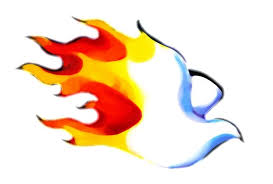 The contents of this booklet are based on material generously shared by colleagues from the Archdiocese of Liverpool.We are most grateful for their help and support in this project.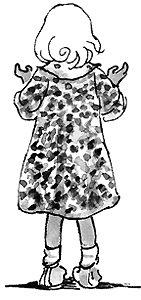 